WHO Alcohol, Smoking and Substance Involvement Screening Test (ASSIST)The questions I’m going to ask you relate to your experiences with alcohol, cigarettes, and other drugs. Some of the substances we’ll talk about can be prescribed by a doctor or dentist (like pain medications). But I am only concerned with those if you have taken them for reasons other than prescribed, or in different doses than prescribed. This information is an important part of your medical history and will help us in our mission to give you the most appropriate and comprehensive care. I am interested in knowing about the substances you have used in your lifetime as well as those you have used in the past 3 months.ASSIST Response CardResponses for Questions 2 - 5Never: not used in the last 3 monthsOnce or twice: 1 or 2 times in the last 3 monthsMonthly: 1 to 3 times in one monthWeekly: 1 to 4 times per weekDaily or almost daily: 5 to 7 days per weekResponses for Questions 6 - 8No, NeverYes, but not in the past 3 monthsYes, in the past 3 monthsIn your life, which of the following substances have you ever used?  (non-medical use only)NoYesIn your life, which of the following substances have you ever used?  (non-medical use only)NoYesa.	Tobacco products 03b.	Alcoholic beverages 03c.	Marijuana03d.	Cocaine or Crack03e.	Prescription stimulants03f.	Methamphetamine03g.	Inhalants03h.	Sedatives or sleeping pills 03i.	Hallucinogens/psychedelics03j.	Prescription pain medication03k.	Heroin03l.	Other, specify:03Probe if all answers are negative: “Not even when you were in school?”  If “No” to all items, stop the interview.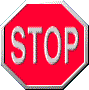 If “Yes” to any of these items, ask Question 2
for each substance ever used.Probe if all answers are negative: “Not even when you were in school?”  If “No” to all items, stop the interview.If “Yes” to any of these items, ask Question 2
for each substance ever used.Probe if all answers are negative: “Not even when you were in school?”  If “No” to all items, stop the interview.If “Yes” to any of these items, ask Question 2
for each substance ever used.Probe if all answers are negative: “Not even when you were in school?”  If “No” to all items, stop the interview.If “Yes” to any of these items, ask Question 2
for each substance ever used.Probe if all answers are negative: “Not even when you were in school?”  If “No” to all items, stop the interview.If “Yes” to any of these items, ask Question 2
for each substance ever used.Probe if all answers are negative: “Not even when you were in school?”  If “No” to all items, stop the interview.If “Yes” to any of these items, ask Question 2
for each substance ever used.In the past three months, how often have you used the substances mentioned (first drug, second drug, etc.)NeverOnce or TwiceMonthlyWeeklyDaily or Almost Dailya.	Tobacco products 02346b.	Alcoholic beverages 02346c.	Marijuana02346d.	Cocaine or Crack02346e.	Prescription stimulants02346f.	Methamphetamine02346g.	Inhalants02346h.	Sedatives or sleeping pills 02346i.	Hallucinogens/psychedelics02346j.	Prescription pain medication02346k.	Heroin02346l.	Other, specify:02346If Never to all items in Question 2, skip to Question 6. 
If any substance in Question 2 was used in the previous 3 months continue with Questions 3, 4 & 5 for each substance used.During the past three months, how often have you had a strong desire or urge to use (first drug, second drug, etc.)?  NeverOnce or 
TwiceMonthlyWeeklyDaily  or Almost Dailya.	Tobacco products 03456b.	Alcoholic beverages 03456c.	Marijuana03456d.	Cocaine or Crack03456e.	Prescription stimulants03456f.	Methamphetamine03456g.	Inhalants03456h.	Sedatives or sleeping pills 03456i.	Hallucinogens/psychedelics03456j.	Prescription pain medication03456k.	Heroin03456l.	Other, specify:03456During the past three months, how often has your use of (first drug, second drug, etc.) led to health, social, legal or financial problems?  NeverOnce or TwiceMonthlyWeeklyDaily  or Almost Dailya.	Tobacco products 04567b.	Alcoholic beverages 04567c.	Marijuana04567d.	Cocaine or Crack04567e.	Prescription stimulants04567f.	Methamphetamine04567g.	Inhalants04567h.	Sedatives or sleeping pills 04567i.	Hallucinogens/psychedelics04567j.	Prescription pain medication04567k.	Heroin04567l.	Other, specify:04567During the past three months, how often have you failed to do what was normally expected of you because of your use of (first drug, second drug, etc.)?NeverOnce or TwiceMonthlyWeeklyDaily  or Almost Dailya.	Tobacco products b.	Alcoholic beverages 05678c.	Marijuana05678d.	Cocaine or Crack05678e.	Prescription stimulants05678f.	Methamphetamine05678g.	Inhalants05678h.	Sedatives or sleeping pills 05678i.	Hallucinogens/psychedelics05678j.	Prescription pain medication05678k.	Heroin05678l.	Other, specify:05678Ask Questions 6 & 7 for all substances ever used 
(i.e., those endorsed in Question 1).Has a friend or relative or anyone else ever expressed concern about your use of (first drug, second drug, etc.)? No, NeverYes, in the past 3 monthsYes, but not in the past 3 monthsa.	Tobacco products 063b.	Alcoholic beverages 063c.	Marijuana063d.	Cocaine or Crack063e.	Prescription stimulants063f.	Methamphetamine063g.	Inhalants063h.	Sedatives or sleeping pills 063i.	Hallucinogens/psychedelics063j.	Prescription pain medication063k.	Heroin063l.	Other, specify:063Have you ever tried and failed to control, cut down or stop using (first drug, second drug, etc.)? No, NeverYes, in the past 3 monthsYes, but not in the past 3 monthsa.	Tobacco products 063b.	Alcoholic beverages 063c.	Marijuana063d.	Cocaine or Crack063e.	Prescription stimulants063f.	Methamphetamine063g.	Inhalants063h.	Sedatives or sleeping pills 063i.	Hallucinogens/psychedelics063j.	Prescription pain medication063k.	Heroin063l.	Other, specify:063Have you ever used any drug by injection (non medical use only)?021Tobacco products such as cigarettes, chewing tobacco, cigars, etc.Alcoholic beverages such as beer, wine, hard liquor, etc.Marijuana, pot, grass, reefer, weed, ganja, hash, chronic, gangster, joints, blunts, Mary Jane, etc.Cocaine or Crack, coke, blow, snow, flake, toot, rock, etc.Prescription stimulants such as Ritalin, Concerta, Adderall, Dexedrine, diet pills, etc. Methamphetamine, uppers, speed, crystal meth, ice, chalk, glass, fire, crank, etc. Inhalants or anything you might huff, like glue, correction fluid, gasoline, butane, paint thinner, lighter fluid, spray paint, poppers, snappers, Rush, Nitrous Oxide, laughing gas, whippets, etc.Sedatives or sleeping pills such as Diazepam (Valium), Lorazepam (Ativan), Alprazolam (Xanax), Triazolam, Halcion, Librium, Restoril, Estazolam (ProSom), Rohypnol (roofies, roche, cope), Serepax, Seconal, pentobarbital sodium (Nembutal), Phenobarbital, mephobarbitol (Mebacut), GHB (Grievous Bodily Harm, Georgia Home Boy, Liquid X, Liquid Ecstasy), Ketamine (Special K, Vitamin K), downers, tranquilizers, sedatives, hypnotics, etc.Hallucinogens/psychedelics, LSD (acid, Boomers, Yellow Sunshine), mushrooms, mescaline, PCP (Angel Dust, Ozone, Wack, Rocket Fuel), MDMA (Ecstasy, Molly, XTC, Adam, X), wet, illy, etc.Prescription pain medication such as fentanyl, oxycodone, OxyContin, Percocet, hydrocodone, Vicodin, methadone, buprenorphine, codeine, Darvon, Dilaudid, Demerol, Lortab, Talwin-Nx, Tylenol-2, -3, -4, morphine, non-prescription methadone, etc.Heroin, opium, Smack, H, Junk , SkagOther drug:  Something not listed here? Please specify: ____________________________